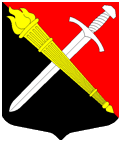 АДМИНИСТРАЦИЯМуниципальное образование Тельмановское сельское поселение Тосненского района Ленинградской областиП О С Т А Н О В Л Е Н И Е«25» декабря 2018 г.								                   №249О внесении изменений в Постановление от 04.08.2010 г. № 104 «Об утверждении положения о порядке списания муниципального имущества, составляющего казну Тельмановского сельского поселения Тосненского района Ленинградской области»С целью упорядочения муниципальных правовых актов администрации муниципального образования Тельмановское сельское поселение Тосненского района Ленинградской области, администрация муниципального образования Тельмановское сельское поселение Тосненского района Ленинградской областиПОСТАНОВЛЯЕТ:Внести изменение в Постановление администрации муниципального образования Тельмановское сельское поселение Тосненского района Ленинградской области № 104 от 04.08.2010 г. Об утверждении положения о порядке списания муниципального имущества, составляющего казну Тельмановского сельского поселения Тосненского района Ленинградской области»; Приложение №2 «Состав комиссии по осмотру и списанию муниципального имущества казны Тельмановского сельского поселения Тосненского района Ленинградской области» читать в редакции настоящего постановления (Приложение №1 к настоящему постановлению);Настоящее постановление подлежит размещению на официальном сайте МО Тельмановское сельское поселение Тосненского района Ленинградской области www.telmana.info;Контроль за исполнением настоящего постановления возложить на заместителя главы администрации – Крюкову Оксану Алексеевну.Глава администрации						                   С.А. ПриходькоПРИЛОЖЕНИЕ № 1к Постановлению администрации	муниципального образования                                                                     Тельмановское сельское поселение                                                                          Тосненского района 	Ленинградской областиот 25.12.2018 г. № 249 Состав комиссии по осмотру и списанию муниципального имущества казны муниципального образования Тельмановское сельское поселение Тосненского района Ленинградской областиПредседатель комиссии:Крюкова Оксана Алексеевна	- заместитель     главы        администрации МО    Тельмановское СП;Члены комиссии:Иванова Галина Геннадьевна	- начальник сектора УМИ, градостроительству и землеустройству администрации МО Тельмановское СП;Клепакова Светлана Сергеевна	- начальник финансового отдела - главный бухгалтер администрации МО Тельмановское СП;Дорожкин Виталий Владимирович	- начальник юридического сектора администрации МО Тельмановское СП;Лебедев Артем Александрович	- ведущий специалист сектора экономики, жилищно-коммунального хозяйства и жилищной политики администрации МО Тельмановское СП;Коваленко Леонид Валерьевич	 - специалист 1 категории юридического сектора администрации МО Тельмановское СП;Лапшин Алексей Викторович 	- советник главы администрации МО Тельмановское СП по вопросам в сфере жилищно-коммунального хозяйства;